Likovna umetnost      : 8.r             1.in 2.teden Okvirni čas: 4 ure 1.delLikovni motiv: Pravljični junak (lahko tudi filmski oz. junak iz risank)Likovno področje: KIPARSTVO - OBLIKOVANJE TELESNIH - FIGURALNIH( PLASTIČNIH) OBLIKLikovni problem: Iz papirja izdelaj votlo montažno malo plastiko. Upoštevaj stabilnost, obhodnost, in izvirnost.Likovna tehnika: Papir, risalni list, barvni papirji2. delLikovna naloga: Iz papirja izdelaj prostostoječo figuro v velikosti od 20cm do 30 cm. Najprej izdelaj stabilno telo v obliki stožca. Obod oz. telo figure naj bo iz tršega papirja. Roke, glava in razni dodatki pa so lahko iz mehkejših papirjev. Za pomoč sem izdelal zelo preprosto figuro in jo posnel po etapah. Zraven male plastike je še nekaj nepogrešljivih pripomočkov.Predviden čas je štiri šolske ure. Potrudi se in glej, da ne boš razočaral mene in sošolcev predvsem pa sebe. Ko se vrnemo v šolo postavimo razstavo. Uživaj v delu a ne preveč, saj naloga ni lahka. Če česa ne razumeš se mi javi prek e asistenta ali e pošte: jernej.dolnicar@os-cerknica.si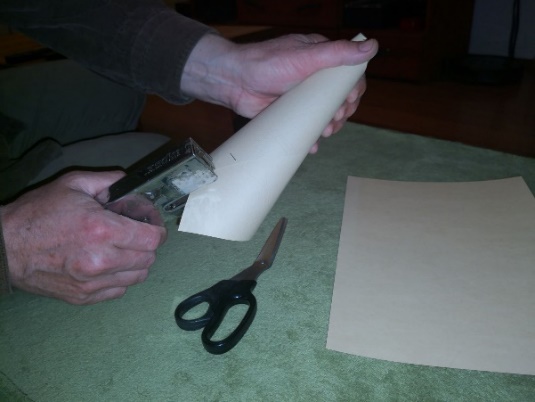 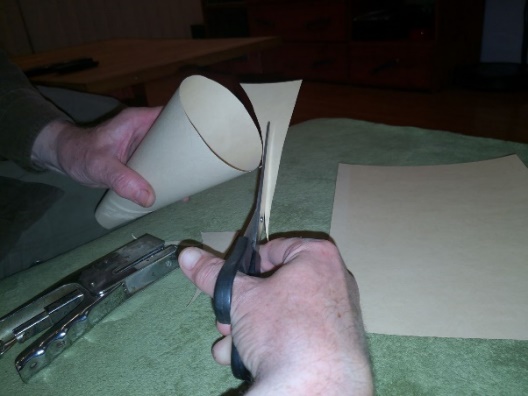 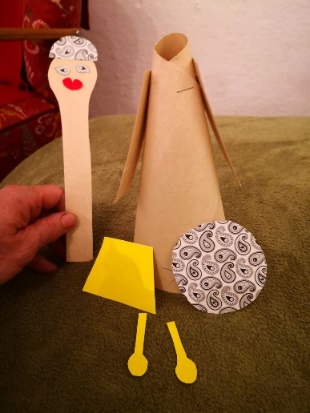 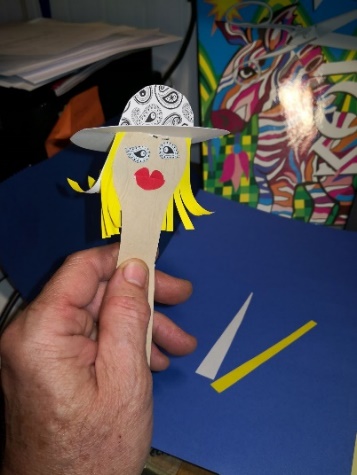 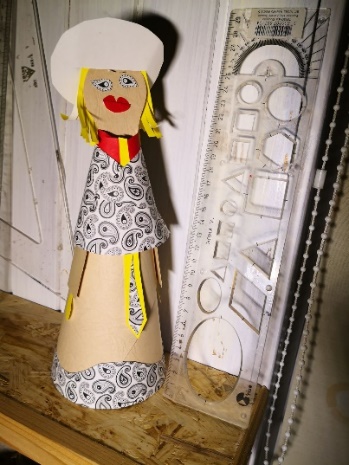 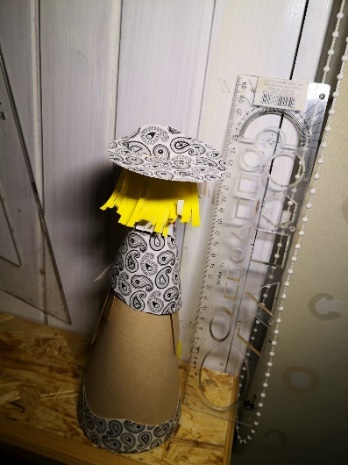 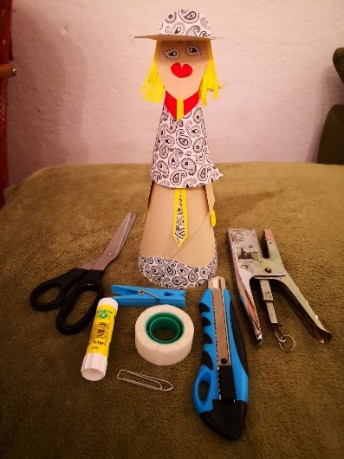 